Senior Residential Worker – Children With Disabilities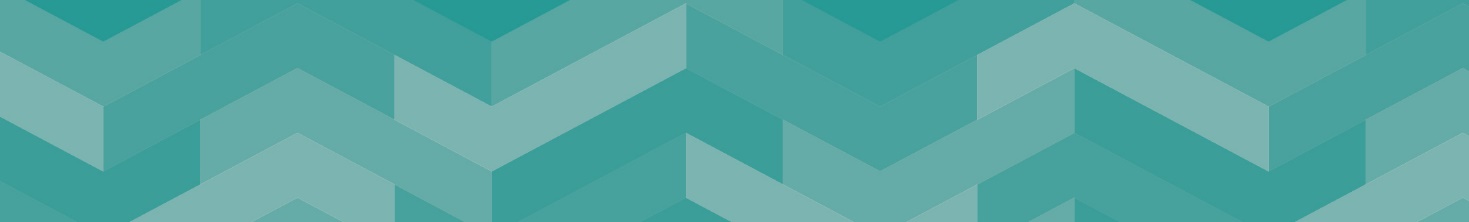 Grade 8Our VisionA county where big ambitions, great connections and greener living give everyone the opportunity to prosper, be healthy and happy Our OutcomesEveryone in Staffordshire will:Have access to more good jobs and share the benefit of economic growth Be healthier and more independent for longer Feel safer, happier and more supported in their communityOur ValuesOur People Strategy sets out what we all need to do to make Staffordshire County Council a great place to work, where people are supported to develop, the Strategy to ensure that the focus is on what is important to the organisation and the people it serves:Ambitious – We are ambitious for our communities and citizensCourageous – We recognise our challenges and are prepared to make 
courageous decisionsEmpowering – We empower and support our people by giving them 
the opportunity to do their jobs well.About the ServiceDirectorate Purpose and ValuesStaffordshire County Council is one of the largest local authorities in the UK with an ambitious vision for Staffordshire and its people. Achievement of that vision will be underpinned by the support of the county council’s Economy, Infrastructure and Skills directorate (EIS). The vision for EIS is to help Staffordshire’s economy grow, so that everyone has the opportunity of a good job and good prospects in a beautiful, safe, accessible, vibrant, cultural, prosperous, business friendly and sustainable county.Vision Statement for Families First‘To work with partners and families in Staffordshire to enable vulnerable children and young people to be safe and secure; to promote physical and emotional well-being and to help them achieve their full potential within their communities’.This shared vision has been developed by a range of people involved in and committed to high quality, strong and effective children and families’ services in Staffordshire. It incorporates views and ideas from managers, front-line practitioners and service users who will be the key contributors to making the vision a reality.Purpose and values of working with children and familiesFamilies First works closely with partner organizations and our approach is built on the firm foundations of an integrated ‘team around the family’. We facilitate local support and evidence-based intervention for children and families to prevent needs escalating to a level requiring statutory specialist services. Where specialist services are needed, we ensure that timely and effective decisions are made to secure the best outcomes for a child’s future. Our staff and services are based in localities to provide easy access to families and we work with schools and academies, with Police, health services and a range of other partners through our Local Support Teams to prevent children, young people and families requiring more intensive support.  Our Core Purpose – What we do to help vulnerable children and young people in Staffordshire:Ensure resources are used in the most effective and efficient way to achieve sustained improvements to the lives of children, young people and families.We will share information with commissioners and partners to develop effective and efficient servicesWe’ll know we have succeeded when we can provide evidence that we are achieving our core purpose within the resources available.Work with children, young people and families that are at risk of their needs escalating to a level that requires statutory intervention.We will invest in services to prevent needs escalating and will recognise that children’s needs are best met within their own family and community, where this is safe to do so.We’ll know we have succeeded when an increased proportion of children, young people and families report improved outcomes.Involve and engage children, young people and families in aspects of the services that we develop and deliver.Families First is committed to involving and engaging children and young people, and we will ensure that our services continue to be fully responsive, that practice is focused on children and young people’s needs and that their views are built into the design and delivery of services from the outset.We’ll know we have succeeded when children, young people and their families tell us they are satisfied with our services; that they feel involved and we can provide evidence of where we have acted on service user feedback.Share responsibility with partners to achieve positive outcomes for children and young people.Working with our partners we will deliver services to children and young people to achieve positive outcomes that respond to and meet individual and locality needs.We’ll know we have succeeded when we have evidence to show that shared outcomes have been achieved.Looked After Children’s ServiceThe Service’s function is to ensure that all Staffordshire’s Looked After Children and Care Leavers achieve their full potential. The Service works in partnership with children, families and other professionals to promote resilience and improved outcomes for children by providing and supporting non-stigmatising, stable placements and after care arrangements.Disability ResourcesThe Service’s function is to provide a range of flexible short breaks to meet the needs of disabled children and their carers.Short breaks take place during the day, evening, overnights, or weekends, and activities and can take place in the Resource Centre, Family Link, home or community setting. Disability Resources work closely with disabled children, their parents and carers and a range of other professionals, including Independent Futures, to facilitate short break packages to provide a range of positive opportunities for disabled children and give parents and carers a break from their caring responsibilitiesReporting RelationshipsResponsible to: Registered Manager  Responsible for: N/AKey Accountabilities: 	1. As a member of the Management Team the shift leader has delegated responsibility for overseeing the day to day operation of the centre in absence of Children’s Service Manager, including covering of rotas, formal supervisions, We Talk and taking on Centre Worker role as required.2.	To ensure that resource staff undertake their responsibilities through informal daily supervision, take a lead role in the shift planning process and to ensure that this is clearly documented.3.	Operate as part of a team to provide day to day support and care to children and young person’s resident in the centre in ensuring their individual social, emotional, cultural, religious, and recreational needs are met.4.	Ensure the implementation of care plans in respect of all children and young persons; at all times promoting the concept of partnership and when required taking on centre worker responsibility for individual youngsters, to take responsibility for activity programmes.5.	To take the responsibility in the planning and operation of shifts; including sleeping in duties as and when required. As part of the requirement for work on a rota basis, covering evenings and weekends.6.	To establish and accurately maintain appropriate administrative procedures and records within the home, ensuring effective information and communication systems and to respect the confidentiality of all information available to them in accordance with Directorate Policy and Procedures, Children’s Home Regulations 2015 and Quality Standards for Children’s Homes 2015.7.	To participate in the preparation of review & care plans, placement plans and any other planning requirement arising from the Children’s Homes Regulations 2015 and Quality Standards for Children’s Homes 2015, for children in the establishment’s care and to promote increased participation by children and their parents including liaison and consultation with other professional workers or agencies as required. 8.	To ensure that any known operational difficulties or significant events in respect to safeguarding young people within the home are made known to the Residential Lead or County Manager, Prevention, Placements without delay, and to take shared responsibility for seeking solutions to the presenting difficulties.9.	To assist the resource team in ensuring that the care provided in the establishment is within current legislation, departmental policies, procedures, practice guidelines and is also appropriate to the assessed needs of the resident children and young people, taking into account race, gender and disability.10. To facilitate children and young people in using the Department's complaints procedure and to assist towards the resolutions of difficulties arising within the unit.11. To ensure that delegated responsibility to the home’s petty cash including the direct management of individual young people pocket monies expenditure complies with the department’s financial regulations.12. To operate at all times within the professional ethic and disciplines of social work as described in the HCPC code of ethics and the SAC which have been formally adopted by the County Council "Code of Practice" 13. To promote values of the unit as outlined in the Statements of Purpose and Development Plan in ensuring improvement of services to young people is optimised.14. To undertake a significant role in the induction process of new staff in line with departmental policies and procedures.15. To undertake any other duties required by management, which commensurate with the grading of the post.Professional Accountabilities:The post holder is required to contribute to the achievement of the Council objectives through:Financial ManagementPersonal accountability for delivering services efficiently, effectively, within budget and to implement any approved savings and investment allocated to the servicePeople ManagementEngaging with People Management policies and processesEqualitiesEnsuring that all work is completed with a commitment to equality and anti-discriminatory practice, as a minimum to standards required by legislation.Climate ChangeDelivering energy conservation practices in line with the County Council’s corporate climate change strategy.Health and SafetyEnsure a work environment that protects people’s health and safety and that promotes welfare and which is in accordance with the County Council Health & Safety policy.SafeguardingCommitment to safeguarding and promoting the welfare of vulnerable groups.The content of this Job Description and Person Specification will be reviewed on a regular basis.Person Specification 	                           A = Assessed at Application I = Assessed at Interview T = Assessed through TestIf a disabled person meets the criteria indicated by the Disability Confident scheme symbol and provides evidence of this on their application form, they will be guaranteed an interview. 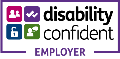 We are proud to display the Disability Confidence Symbol, which is a recognition given by Job center plus to employers who agree to meet specific requirements regarding the recruitment, employment, retention, and career development of disabled people.Minimum Criteria for Disability ConfidentScheme  *CriteriaMeasured byQualifications/Professional membershipGCSE or equivalent in 5 subjects, including English and MathsRelevant social work or social care professional qualification or NVQIII Caring for Children & Young People / Level 3 Diploma for Children, Young People Workforce (QCF)Demonstrate preparedness and commitment to undertake QCF level 5 in Leadership & ManagementAKnowledge and ExperienceLeadership skillsResidential child care or related social work experience of minimum of two years.IT literateBasic understanding of Children ActUnderstanding of reasons children become Looked AfterUnderstanding of Child Protection issuesKnowledge of current regulations, attitudes, thinking and practices in providing quality short breaks care for children & young peopleA/ISkillsTo demonstrate skill in providing care needs of children receiving short breaksTo work with other professionalsTo demonstrate skill in communicating effectively, both verbally, non-verbally and in writing. e.g. to write assessment reports, court reports, incident reports etc. to have discussions with parents, youngsters, colleagues and other professionals, present cases and pass on information coherentlyTo create meaningful and purposeful relationships with children who have been damaged by life experiencesTo work as a member of a team, to be able to demonstrate skills in motivation, persuasion and negotiation; to demonstrate assertivenessTo manage challenging behaviourTo demonstrate skill in anticipating and diffusing or dealing appropriately with situations involving verbal and physical conflict To learn from experienceTo prepare and actively participate in the supervision processTo work within legal constraints and Departmental Policies and ProceduresTo provide appropriate recreational activitiesA/I/TOtherTo be physically function to restrainTo be available to work unsocial hours including weekendsTo share in sleep-in dutiesI